AANMELDING formulier NLP Practitioner opleiding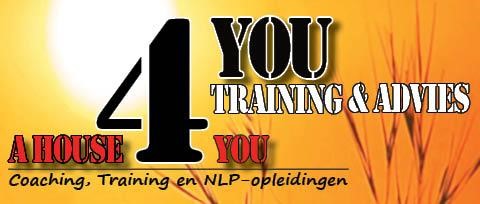 September 2023 t/m Juni 2024 (zondag/maandagopleiding)Naam:....................................................................................................................................................Adres/Postcode/Woonplaats:.....................................................................................................................................................................................Geboortedatum:...............................................................................................................................................................................................................Factuuradres:......................................................................................................................................................................................................................(indien anders) Telefoon privé: 	 	.........................................................................E-Mailadres: 	 	.........................................................................Datum inschrijving:  	.........................................................................De kosten van de opleiding bedragen € 2950,- incl. koffie/thee, lunch en studiemap. Er zijn geen extra kosten voor studiemateriaal. Copyright van studiemap berust ten alle tijde bij 4 YOU Training & Advies.Ik ga akkoord met onderstaande annuleringsregelingen van 4 YOU Training&Advies:Na inschrijving heeft u wettelijk een bedenktermijn van 14 werkdagen. Wanneer uw schriftelijke annulering uiterlijk 1 maand voor aanvang van de opleiding in ons bezit is, zullen er geen annuleringskosten in rekening worden gebracht. Bij afmelding tot 14 dagen voor aanvang van de opleiding zal 50% van de kosten in rekening worden gebracht. Bij annulering binnen 14 dagen voor aanvang van de opleiding is er geen restitutie meer mogelijk. Een vervanger mag van uw inschrijving gebruik maken. Ik kies voor betaling van € 2950,- (aankruisen wat van toepassing is):In een keer (factuur betalen 3 weken voor aanvang opleiding).In …. termijnen Indien u voor gespreide betaling kiest dient u zelf de verantwoordelijkheid hiervoor te nemen en de termijnen op de afgesproken data over te schrijven.De laatste termijnbetaling dient voldaan te zijn 2 weken voor aanvang van het examen.Ik ben akkoord met de voorwaarden en informatie zoals gesteld in de praktische info en de algemene voorwaarden zoals die op de website staan vermeld. Bij onvoldoende deelname kan de opleiding worden afgelast en vervallen de hiervoor genoemde kosten.Handtekening:		.........................................................................U kunt dit formulier opsturen naar 4 YOU Training & Advies, P/A Axelsestraat 12, 4537AJ te Terneuzen. Of mailen naar 4youtena@hetnet.nl.  U ontvangt van ons automatisch een bevestiging en voor aanvang van de opleiding ontvangt u de factuur. De door u verstrekt gegevens zijn vertrouwelijk. Privacy gegevens zijn alleen bedoeld voor intern gebruik binnen de NLP opleidingen en mogen niet voor andere doeleinden aangewend worden.Praktische informatie NLP Practitioner/Coach dagopleiding  Altijd al willen weten wat maakt dat mensen zich gedragen zoals ze zich gedragen, hoe het komt dat mensen bepaalde patronen hanteren? Waarom u bepaalde gedachten, gevoelens en gedragingen hanteert die u niet meer dienen? Hoe communiceer ik eigenlijk en wat is het effect daarvan op anderen? Dit zijn belangrijke aspecten als het gaat op adviseren, discussiëren, instrueren, leidinggeven en adviseren. Allerlei zaken waar een NLP-practitioner opleiding een antwoord op geeft, waardoor u sterker, succesvoller en krachtiger in uw communicatie, werk en leven komt te staan. NLP biedt diverse methodieken om uw eigen patronen te doorbreken en duidelijker te communiceren met uzelf en anderen. Effectief communiceren is belangrijk, in welke relatie u zich ook bevindt. Of het nu gaat om contact met cliënten, medewerkers of privé, overal komt goede communicatie terug als een basisvoorwaarde. Deze opleiding leert u o.a. gedrag waar te nemen vanuit zintuiglijke scherpzinnigheid, hoe een geslaagde communicatie met anderen te bereiken, duidelijk af te stemmen op de communicatie- partner(s) en het veranderen van gedrag om doelen te bereiken. U wordt opgeleid tot erkend NVNLP-practitioner coach. TOELATINGSCRITERIAWij verwachten van de deelnemers een hoge mate van zelfreflectie, het nemen van verantwoordelijkheid en vooral openstaan voor veranderingen. Voor iedere deelnemer wordt aan het begin van de opleiding een Persoonlijk Ontwikkel Plan (POP) opgesteld met de doelen die ze in dit opleidingsjaar willen behalen. Voor deze opleiding bestaan geen vrijstellingsmogelijkheden. KORT OVERZICHT VAN DE INHOUD OPLEIDING NLP-PRACTITIONERNLP-BASISKENNISNLP communicatiemodel: hoe beleef en sla je ervaringen op. NLP vooronderstellingen: attitude voorwaarden van een coach. Coachen richting je doel: waar sta ik , wat is mijn doel en hoe kom ik daar. Vijf stappen om je doelen te bereiken. ZINTUIGLIJK WAARNEMENLeren zintuiglijk specifiek waarnemenOntdek: wat vul ik  zelf in en is dat wel de waarheid?Vanuit welk zintuiglijk voorkeurssysteem handelt de ander?Coachposities: waarnemen/beleven vanuit jezelf, de ander en neutraliteit	 COMMUNICATIE BOUWSTENENNeutraliteit als coachFeedback geven, ontvangen en vragenOptimaal leren aansluiten bij de anderDOELEN FORMULERENDoelen stellen & doel vormvoorwaarden = S.M.A.R.T. GOALSANKERENTAAL HERKENNINGOntdek de taalpatronen bij jezelf en de ander, welke overtredingen en aannames worden er gedaan.HERKADERENInterventies: o.a. Zesstaps herkadering, Change personal historyCommuniceren met delenSTRATEGIEËNOntdek de stimulus-respons, Strategieën ontdekken en ontwerpen.TAAL SPELENDERWIJSMilton model, Metaforen 	 TIMELINE THERAPY Achterhalen van de tijdslijn en ontdekken van de OER-oorzaak.Stappen om een doel in je toekomst te zetten.AANPAK OPLEIDING & TIJDSINVESTERINGDe opleiding bestaan uit 20 lesdagen en 2 dagen examen, verdeeld over 10 maanden waarbij de groep gemiddeld 1x per 4 weken twee aaneengesloten dagen les krijgt (vrij/zat zie data verderop). Meerdere Trainers:Wij werken met één vaste trainer die de verantwoordelijkheid houdt voor de opbouw en inhoud van de opleiding. Daarnaast zullen mogelijk gasttrainers worden ingeschakeld voor bepaalde onderdelen. De meerwaarde hiervan is dat je diverse trainers aan het werk ziet en er variatie ontstaat in de manier van lesgeven. Opbouw lesstof:De eerste paar maanden van de opleiding is vooral gericht op het aanleren van kennis en vaardigheden. Het integreren van de hierbij behorende attitude die als coach wordt vereist neemt hierin een centrale plek. Na verloop van tijd zullen ook interventies worden aangeleerd. Tijdens de opleiding worden theorie en praktijk afgewisseld. Middels demo’s zullen de methodieken klassikaal worden uitgelegd om vervolgens in kleinere groepjes zelf aan de slag te gaan en te ondervinden wat de methodieken met je doen.Buddygroep en mentoren: Gedurende de opleiding word je ingedeeld in een subgroep: de zogenoemde buddygroep. Met deze groep kun je oefenen en informatie uitwisselen. Je wordt geadviseerd om tijdens de hele opleiding regelmatig bij elkaar te komen (meest wenselijk = 15x) en de diverse methodieken in de praktijk te oefenen. Zo kun je gezamenlijk aan je communicatievaardigheden werken en de geleerde methodieken integreren. Nieuwe dingen zijn nog niet geïntegreerd in ons onderbewuste, dus dienen we ze eerst bewust toe te passen. Alleen door oefening worden we onbewust bekwaam in het uiteindelijk toepassen van de methodiek en attitude. De buddy’s geven elkaar feedback waardoor eenieder zich bewust wordt van zijn/haar eigen gedrag. Tijdens deze bijeenkomsten ben je om de beurt coach, cliënt en observator. Daarnaast ben je natuurlijk zelf verantwoordelijk voor het instuderen van de theorie, wat gemiddeld op 4 uur per week ligt.Elke buddygroep krijgt een mentor toegewezen. De mentoren zijn aanwezig tijdens de opleidingsdagen waar ze een observerende en ondersteunende taak hebben naar alle deelnemers. Zij geven feedback tijdens het oefenen. Daarnaast bewaakt de mentor het proces en de voortgang van zijn/haar eigen buddygroep. Voor vragen en ondersteuning kun je altijd terecht bij je eigen mentor. Tijdens de opleiding wordt er tussen je buddygroep en je mentor vier keer een verplichte mentorbijeenkomst gepland. Ook onze mentoren worden aan het eind van de opleiding beoordeeld op hun functioneren. EXAMINERINGOm het eindexamen te kunnen afleggen is het van belang dat de student minimaal 80 % van de opleidingstijd aanwezig is geweest, inclusief de vier verplichte mentorbijeenkomsten. Mocht dit niet het geval zijn dan zal er worden overlegd of de gemiste lessen alsnog bij een andere groep zijn in te halen of dat er wordt gekozen voor een vervangende opdracht. Het examen wordt afgenomen volgens de richtlijnen en normen van de Nederlandse Vereniging van NLP. De eindbeoordeling van de NLP Practitioner bestaat uit drie onderdelen: een schriftelijke toets, waarbij kennis en inzicht van de inhoud uit de manual wordt getoetst;een praktijkexamen, waarbij de studenten een intakegesprek voeren en een daarbij behorende interventie laten zien. Er wordt beoordeeld of alle NLP-methodieken hierin verwerkt zijn en er wordt gelet op de juiste attitude. Hierover wordt later meer informatie gegeven. een individuele opdracht, gericht op de persoonlijke situatie van de student.Indien de deelnemer onvoldoende scoort voor het behalen van het diploma zal een afspraak worden gemaakt voor een herexamen.OPLEIDINGSNIVEAU NA DIPLOMERINGDe NLP-Practitioner opleiding heeft geen exacte inschaling op een niveau maar wordt landelijk ingeschaald op MBO+/HBO niveau. Geslaagden ontvangen na diplomering een NVNLP-erkend certificaat (volgens richtlijnen van de Nederlandse Vereniging van NLP).GROEPSSAMENSTELLINGOm het individuele proces zo goed mogelijk te kunnen begeleiden kunnen er maximaal18 deelnemers per groep inschrijven.KOSTENDe kosten voor deze opleiding bedragen € 2950,- p.p. (BTW vrijgesteld) incl. lunch en studiemateriaal en kan in een keer of in termijnen worden betaald. (1 tot 12 termijnen) Meer informatie hierover vindt u op het aanmeldingsformulier. U dient verder zelf niets aan te schaffen voor deze opleiding.ERKENNINGEN 4 You TRAINING & ADVIES4 You is een door NVNLP erkend opleidingsinstituut. Deelnemers of organisaties kunnen er dus zeker van zijn dat ze kwaliteit in huis halen. 4 You is daarnaast geregistreerd bij de Vereniging van Integraal Therapeuten (VIT), bij de Nederlandse Orde voor Beroeps Coaches (NOBCO) en de NVNLP. Daarnaast heeft 4 You een officiële certificering als metaprofiel analist voor individueel gebruik of bij assessments.Waar en wanneer 2023/2024Trainingsdagen op zondag/maandag van 09.30u tot 17.00u 10/11september. 1/2 oktober. 29/30 oktober 26/27 november. 17/18 december. 2024 14/15 januari. 4/5 februari. 3/4 maart. 24/25 maart 21/22 april.Daarnaast is er een groeiweekend om de puntjes op de i te zetten, 24 tot 27 meiExamen:12/13 juni examen 2024 (deze vallen op woensdag en donderdag)Locatie: Nieuwlandseweg 15, 4521 GW Biervliet. tel 0115-690796 / 06 46200457 Kosten: € 2950,- incl. cursusmateriaal, koffie/thee en lunch. Trainers: Lilian Bakels en evt. gasttrainers (allen internationaal erkend NVNLP trainers of trainers in opleiding) Voor meer info kijk op www.4youtraining.nl of mail 4youtena@hetnet.nl. U kunt ook telefonisch contact opnemen met 0115 690796 / 0646200457